Тема занятия: «Б.Л.Пастернак. Стихия жизни и стихия творчества в лирике Пастернака. Роман «Доктор Живаго». Два лика революции в романе».Инструкция по выполнению задания: 1.Изучите данный ниже теоретический материал или  по учебнику литературы  - часть 2, стр.:300-310 (Обернихина Г.А., Антонова А.Г., Вольнова И.Л. и др. Литература: учебник для учреждений сред. Проф. Образования: в 2 ч. / под ред. Г.А Обернихиной. – М., 2012.).Борис Пастернак (1890-1960) 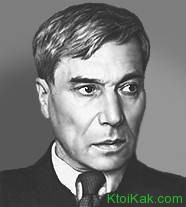 русский поэт, переводчик, прозаик и публицист, лауреат Нобелевской премии за вклад в мировую литературу (роман «Доктор Живаго» в 1958 году).Ранние годыРодился 29 января (10 февраля) 1890 года в Москве в семье художника и пианистки. У Бориса было 2 сестры и брат. В квартиру, где жила семья, приходили известные в то время деятели искусства, устраивались небольшие концерты, среди гостей были Лев Толстой, Сергей Рахманинов, Исаак Левитан.В краткой биографии Пастернака именно это время можно назвать творческой точкой отсчета. В 1903 году он познакомился с семьей композитора Скрябина. С возраста 13 лет Пастернак начинает сочинять музыку. Однако, не имея абсолютного слуха, он оставил занятия музыкой спустя шесть лет обучения.ОбразованиеВ 1909 году Борис окончил гимназию в Москве и поступил на историко-филологический факультет Московского университета на философское отделение. На скопленные матерью деньги Борис в 1912 уехал в Германию в Марбургский университет на летний семестр. Но охладев к философии, он бросает обучение и уезжает в Италию на несколько недель. Пастернак полностью отдается творчеству, которое стало делом всей его жизни. Вернувшись в Москву, Пастернак заканчивает обучение в университете в 1913 году.Творческая жизньПервые стихи Пастернак написал в 1909 году, однако первое время он умалчивал о своем увлечении поэзией.Для того, чтобы войти в московские литературные круги, Пастернак вступает в поэтическую группу «Лирика».Самые первые сборники стихотворений – “Близнец в тучах”(1914), “Поверх барьеров”(1916). В 1922 вышла книга стихов “Сестра моя — жизнь”, которая сделала поэта известным. Именно ее Пастернак считает выражением своей творческой позиции. В это же время познакомился с Владимиром Маяковским, творчество которого повлияло на Пастернака.В 1920-1927 году Пастернак был участником литературного объединения “ЛЕФ” (Маяковский, Асеев, О.Брик и др.) В эти годы поэт публикует сборник “Темы и вариации” (1923), начинает работать над романом в стихах “Спекторский” (1925), который можно считать отчасти автобиографическим.В 1931 Пастернак уехал в Грузию. Стихи, написанные под впечатлением от Кавказа, вошли в цикл “Волны”. (который впоследствии вошли в книгу “Второе рождение”). Живя здесь, писатель занимается переводами с грузинского языка, а также переводит Уильяма Шекспира, Гёте, Фридриха Шиллера и др. Перевод произведений с 1934 года стал регулярным и продолжался вплоть до смерти поэта.В 1935 году Борис Пастернак пишет письма Иосифу Сталину, в которых он заступился за мужа и сына Анны Ахматовой.Роман “Доктор Живаго” – вершина творчества Пастернака, как прозаика. Его он писал долгие 10 лет, завершив в 1955 году. Этот роман в 1958 году был опубликован за границей, Пастернак получил за него Нобелевскую премию. На родине же этот роман вызвал критику как со стороны власти, так и в литературных кругах. Пастернак был исключен из Союза писателей. Позже, в 1988 году роман был напечатан в журнале “Новый мир”. Роман завершают стихи главного героя, которые пронизаны нравственно-философским пафосом позиции автора.Личная жизньВ 1921 году семья Пастернака покинула Россию. Пастернак активно переписывается с ними, а также с другими русскими эмигрантами, среди которых была и Марина Цветаева. Пастернак женится на художнице Евгении Лурье в 1922 году, с которой гостит у родителей в Германии в 1922—1923 годы. А 23 сентября 1923 года в у них рождается сын Евгений (умер в 2012 году).Разорвав первый брак, в 1932 году Пастернак женится на Зинаиде Николаевне Нейгауз. С ней и ее сыном в 1931 году Пастернак ездил в Грузию. В 1938 году у них рождается общий сын Леонид (1938-1976). Зинаида умерла в 1966 году от рака.В 1946 году Пастернак познакомился с Ольгой Ивинской (1912—1995), которой поэт посвящал многие стихи и считал своей “музой”.Последние годыВ 1952 Пастернак пережил инфаркт, но, несмотря на это, он продолжал творить и развиваться. Борис Леонидович начал новый цикл своих стихотворений — «Когда разгуляется» (1956-1959) Это была последняя книга писателя. Неизлечимая болезнь – рак легкого, привела к смерти Пастернака 30 мая 1960 года. Поэт умер в Переделкино.                        Творчество Б.Л. Пастернака 1. Основные темы и мотивы лирики Б.Пастернака 1.1. Мотив одиночества, уныния («Никого не будет в доме»).1.2. Мотив безвыходности из сложившейся ситуации («Нобелевская премия»).1.3. Тема поэта и поэзии («Февраль»: поэт рассказывает о том, как мучительно ему даются строки, намекая на свою нелегкую судьбу). Тема поэта и поэзии звучит и в стихотворении “Гамлет”, которое вошло в сборник стихов Юрия Живаго. Уже в первых строках писатель определяет свое предчувствие судьбы, точнее, ее трагического финала: “неотвратим конец пути”. Поэт также намекает на обстоятельства собственной жизни: “На меня наставлен сумрак ночи тысячью биноклей на оси”.1.4. Тема поэта и его предназначения – одна из важнейших тем в творчестве Пастернака. По мнению поэта, художник не должен зависеть о мнения толпы: «Быть знаменитым некрасиво. Не это подымает ввысь». Пастернак осуждает внимание к «шумихе», «успеху», внешнему благополучию, потому что все это только мешает.1.5. Тема природы. Автор всегда старается точно указать время года, состояние природы, которая присутствует почти во всех произведениях и помогает раскрыть душевное состояние лирического героя. Известно, что в стихах Пастернака природа и автор практически составляют единое целое, и часто не Пастернак рассказывает о явлениях, а они сами выражают душевное состоянии поэта.Природные явления помогают автору передать философские размышления по поводу вечных человеческих проблем. Показательно стихотворение «Снег идет». Автор сравнивает падающий снег с годами человеческой жизни. Тем самым он напоминает о мимолетности людского существования.1.6. Тема России — измученной родины — и русского народа. Автор подчёркивает героизм русского народа.1.7. Большое место в поэзии Пастернака занимает тема любви. Одним из самых знаменитых произведений этого поэта является стихотворение «Любить иных – тяжелый крест…» Это стихотворение - обращение лирического героя к любимой женщине, восхищение ее красотой.2.Обзор романа Б.Л.Пастернака «Доктор Живаго»Философский роман, поднимающий проблемы смысла жизни человека, места человека в истории, связи судьбы каждого с судьбами всех остальных, высшего предназначения человека, нравственного выбора, творчества.Главный герой романа Юрий Живаго — не только врач, но и поэт, и роман наполнен его стихотворениями, которые образуют важную несобытийную часть сюжета. На основании этого можно сказать, что «Доктор Живаго» — лироэпический роман. Сквозные мотивы романа — железная дорога и трамвай как символ смерти (гибель отца Юры, выброшенного из вагона; «всадник смерти» бронепоезд Стрельникова; смерть самого Юрия Живаго на трамвайных рельсах); природа как символ торжествующей жизни.Действие романа происходит в разных уголках России в период от начала века до Великой Отечественной войны. Роман повествует о судьбе Юрия Живаго, рано осиротевшего, женившегося на подруге детства Тоне и полюбившего впоследствии Лару Гишар, встреча с которой стала для него «судьбы сплетеньем».Изначально революция мыслилась Живаго операцией по удалению язв, но впоследствии герой осознал, что в ходе этой операции будет поставлен в условия, лишающие его свободы.Юрий Андреевич Живаго — как по профессии, так и по призванию, — гуманист, лекарь человеческих тел и душ. Он проносит через все тяготы времени здоровую (то есть гуманную, человеколюбивую, не ожесточённую) жизненную позицию. И именно в силу этого Живаго выбирает невмешательство, отказывается от навязываемого ему понимания долга и счастья. Ему дают винтовку, чтобы стрелять во врага, но Юрий Живаго стреляет в дерево. Ему велят лечить партизан, но доктор лечит раненого колчаковца Ранцевича.В романе есть герой, сделавший иной нравственный выбор. Это Паша Антипов (Стрельников), муж Лары Гишар, отказавшийся и от своей семьи, и от фамилии. Выбор себя не оправдывает, и Паша становится жертвой истории, пуская себе пулю в лоб.В конце романа жена Живаго Тоня эмигрирует в Европу, и Юрий настаивает на том, чтобы Лара ради её же безопасности уехала с Комаровским в Монголию. Он умирает в одиночестве. Жизнь Юрия Живаго замыкается на творчестве, что и нашло отражение в последней главе романа. Именно творчество как способ выйти за рамки быта и земного бытия становится оправданием жизни человека.2.Выполните практическое задание по теме. Задание №1:Запишите в тетрадь по литературе краткую хронологию жизни и творчества Б.Л.Пастернака.Задание №2:Сделайте анализ одного из стихотворений Б.Л.Пастернака(письменно) на выбор.Задание №3(по желанию):Прочитайте роман Б.Л.Пастернака «Доктор Живаго» или посмотрите фильм.3. Материал с выполненным заданием  отправить по адресу: yeroshenkova67@mail.ru